Press releaseMeraxis launches distribution of high-quality RC Plast regranulatesMuri near Bern/Switzerland, August 29, 2023 – The Swiss distributor Meraxis has partnered with the Danish recyclate manufacturer RC Plast: Meraxis will begin distributing selected RC Plast products in Europe. The distribution portfolio includes high-quality unfilled polypropylene (R-PP), such as that made from recycled fibers for technical applications. The aim of this partnership is to make it easier for plastics processors to switch to sustainable recycling material, thanks to both companies’ extensive product and application expertise. “Due to its decades-long experience and reliable sources for materials, RC Plast can guarantee maximum quality and long-term availability,” says Dr Stefan Girschik, CEO of Meraxis. “This partnership allows us to further expand our portfolio of high-quality recyclates. As a result, we’re enabling more and more customers to switch to sustainable material alternatives. In the automotive industry, in particular, as well as in the construction and packaging sectors, we’re seeing increased demand for high-quality secondary raw materials that require guidance and individual solutions.” In order to promote the development and production of customized applications, Meraxis is contributing not only its distribution network to the partnership, but also its research and development expertise. RC Plast has an extensive and established network of suppliers with access to post-consumer (PCR) and post-industrial sources (PIR). “Our collaboration with Meraxis will not only allow us to exploit new international markets, but also address additional industry sectors and applications,” says Allan Poulsen, CSO of RC Plast. “Our recycled materials meet all quality standards for use in technical applications. We’re confident that our partnership can help companies in the automotive, furniture, and construction industries to reduce their consumption of new materials and promote the circular economy.”All RC Plast recyclates can be ordered in the Meraxis customer portal, where the carbon footprint of a product can be viewed. “A transparent carbon footprint is becoming increasingly important for our customers, due to statutory regulations such as the EU Supply Chain Act and OEM specifications,” adds Girschik. “Making this carbon footprint visible is essential because it enables companies to better assess their products and processes. In addition to the choice of materials, logistics and design decisions also impact a product’s footprint. We advise our customers comprehensively so that they can achieve their sustainability goals.”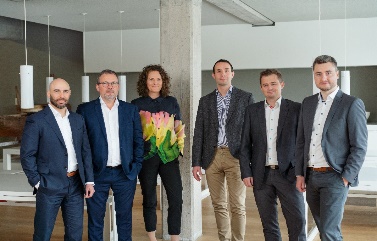 Strategic partners, from left to right: Kudret Sanli – Sales Director (Meraxis), Allan Poulsen – Chief Sales Officer (RC Plast), Helle Vingolf – CEO (RC Plast), Elias Uhlig – Research & Development Engineer (Meraxis), Dennis Lyhne – Research & Development Engineer (RC Plast), Andreas von Dorn – Research & Development Engineer (Meraxis)Press contactJulia Hisgemöller pr GmbHTel: +49 (0)221 80 10 87-90E-mail: jh@moeller-pr.de www.moeller-pr.de About the Meraxis Group
With a turnover of over 2 billion Euro, Meraxis is one of the world’s leading polymer distributors. As a full-service provider with a global distribution and logistics network, the internationally active distributor, headquartered in Muri near Bern, Switzerland, provides its customers with targeted support for the strategic procurement of plastics: Meraxis supplies companies from all industrial sectors with polymers and polymer-related products for a wide range of production processes – from the automotive industry to the construction sector and packaging companies. Meraxis combines a global partner and supplier network with extensive experience in the development and processing of high-quality polymers, as well as in-depth material and product knowledge. The Group’s product portfolio includes standard plastics (such as PE, PP, PET, PVC), engineering plastics, masterbatches (color granules) and recyclates. In addition, the company offers specific products (including metal, films, injection molded parts), as well as machines, equipment and tools for various plastic processing techniques. The full-service provider also works with its customers to develop solutions to promote the sustainable use of polymers and the circular economy. Meraxis sees itself as an active partner for digital transformation in the plastics industry. Web: https://www.meraxis-group.com/LinkedIn: https://www.linkedin.com/company/meraxis-group/